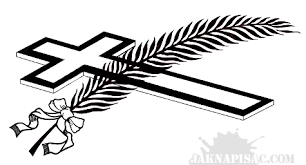 Z głębokim skutkiem zawiadamiamy, że 3 grudnia 2017 w wieku 80 lat odszedł od nasprof. zw. dr hab. inż. Władysław LeśniakDługoletni pracownik akademicki Uniwersytetu Ekonomicznego we Wrocławiu. 
Był aktywnym działaczem Związku Nauczycielstwa Polskiego, mimo wielu obowiązków zawodowych, które zawsze sprawował z pełnym zaangażowaniem i życzliwym podejściem do innych osób. Będzie nam bardzo brak tego Prawego Człowieka o szlachetnym sercu, zawsze pogodnym i uśmiechniętym.Rodzinie i Najbliższym śp. Profesora  wyrazy szczerego współczucia i żaluskładają członkowie ZNP Uniwersytetu Ekonomicznego we Wrocławiu